ВИЧ И СПИД – СМЕРТЕЛЬНАЯ ОПАСНОСТЬ.ВИЧ – ИНФЕКЦИЯ – привилегия молодых. Это реальность, в которой живет сегодня весь мир. Эпидемия ВИЧ продолжает быстро распространяться на территории России  и каждый сотый с ВИЧ – это молодой человек до 18 лет.Поэтому это  обращение к молодёжи и родителям.ПОМНИТЕ! Более 90% ВИЧ – инфицированных в нашей области заразились при внутривенном употреблении наркотиков.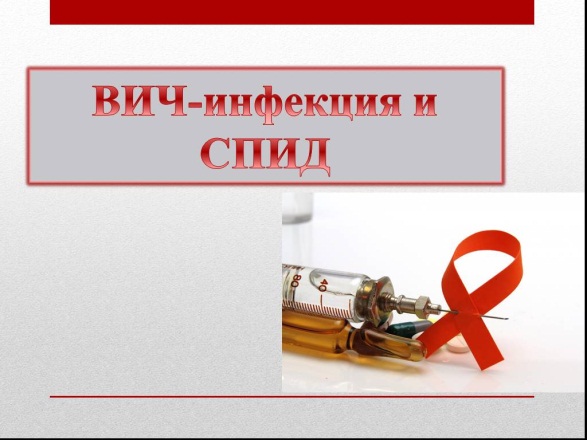 ВИЧ – инфекция – это инфекционное, смертельное заболевание.СПИД – последняя стадия ВИЧ – инфекции с продолжительностью жизни 1-2 года.Самое главное для Вашей дальнейшей благополучной жизни знать и помнить о том, что заражение происходит:При внутреннем введении наркотиков.При переливании крови, заражённой ВИЧ – инфекцией.При всех видах половых контактов.В быту, при использовании общей зубной щёткой, бритвой с ВИЧ- инфицированным, при нанесении татуировки, проведении маникюра, прокалывании ушей.От матери к ребёнку во время беременности, родов и кормления грудью.В настоящее время единственным способом защиты от СПИДа является профилактика:- избегайте даже одноразового употребления наркотиков;- при сексе обязательно пользуйтесь презервативом;- используйте только личные туалетные принадлежности.ЗАПОМНИТЕ:Если Вы случайно на улице укололись использованным шприцем, то тут же выдавите из ранки 3-5 капель крови и обработайте место укола спиртовымраствором йода.В случае попадания инфицированной крови на кожу необходимо обработать этот участок 70% спиртом, обмыть водой с мылом и повторить обеззараживание 70% спиртом.Применяя свои знания о ВИЧ на практике ВЫ можете защитить себя от СПИДа.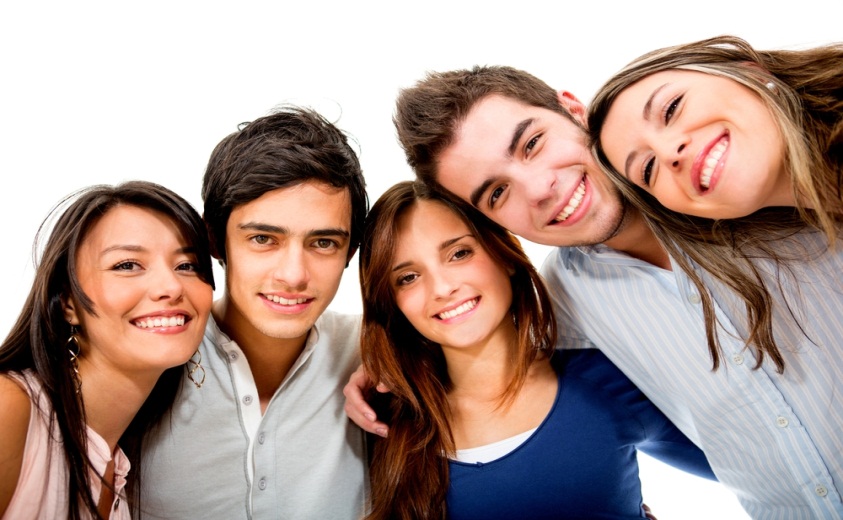 20 маяВсемирный день памятилюдей, умерших от СПИДа.Наркомания и беспорядочные половые связи – вот те пороки, которые в основном ведут к СПИДу.Каждую минуту в мире не менее 11 человек заражается вирусом иммунодефицита человека.Одновременно многие из них осознают крушение своей жизни и мрачно вглядываются в неопределённое будущее.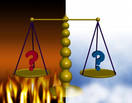 СПИД стал основной причиной смерти от инфекционных заболеваний в мире.ПОМНИТЕ, ЧТО ЗАЩИТИТЬ СЕБЯ МОЖЕТЕ ТОЛЬКО ВЫ!!!! 